Publicado en Ciudad de México el 08/05/2018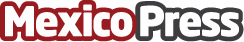 Celebra Fundación Ver Bien para Aprender Mejor 20 años de contribuir con los niños de México Su ambicioso proyecto ha beneficiado a más de 5.5 millones de niños de escuelas públicas con lentes graduados. Un estudio reciente, confirma que el 98% de los niños que reciben lentes recupera el 100% de la visión
Datos de contacto:FWD CONSULTORES SCNota de prensa publicada en: https://www.mexicopress.com.mx/celebra-fundacion-ver-bien-para-aprender-mejor Categorías: Educación Infantil Solidaridad y cooperación Ocio para niños Ciudad de México http://www.mexicopress.com.mx